ارزشیابی سوابق علمی، پژوهشی و آموزشی داوطلبان متقاضی ادامه تحصیل در دوره دکتری بدون آزمون (استعدادهای درخشان)بیش از ۲ سال از تاریخ دانش آموختگی متقاضی نگذشته باشد.اخذ میانگین کل ۱۶ در دوره کارشناسیاخذ میانگین ۱۷ (بدون احتساب نمره پایان نامه ) در دوره کارشناسی ارشد ( یا میانگین همتراز شده هر یک از دوره های مذکور طبق دستور العمل مصوب شورای تحصیلات تکمیلی دانشگاه)کسب حداقل ۶۰ امتیاز از فعالیتهای آموزشی، پژوهشی و مصاحبه، مطابق جداول 1 و 2 و 3 الف- پژوهشی با حداکثر 40 امتیاز (مطابق با جدول 1)ب- آموزشی با حداکثر 30 امتیاز (مطابق با جدول 2)ج- مصاحبه با حداکثر 30 امتیاز (مطابق با جدول 3)نام و نام خانوادگی متقاضی:                   رشته مورد تقاضا:الف) امتیاز پژوهشی:جدول 1- نحوه محاسبه امتیازات پژوهشی (حداکثر 40 امتیاز)ب) امتیاز آموزشی:جدول 2- نحوه محاسبه امتیازات آموزشی (حداکثر 30 امتیاز)ج) امتیاز مصاحبه:جدول 3- نحوه محاسبه امتیاز مصاحبه پذیرفته شدگان مرحله اوّل آزمون دکتری (Ph.D)- حداکثر 30 امتیازد) امتیاز مدرک زبان:جدول 4- همترازی نمرات آزمون های ملی و بین المللی زبان انگلیسی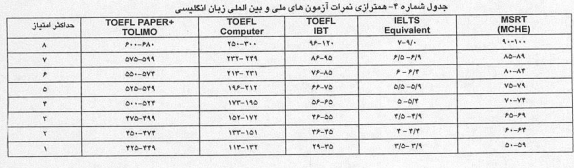 ردیفنوع فعالیتحداقل امتیازحداکثر امتیازنحوه ارزیابی (طبق نظر کمیته مصاحبه کننده)امتیاز مکتسبه1مقالات علمی-پژوهشی(داخلی و خارجی) مرتبط با پایان‌نامهگواهی ثبت اختراع مورد تأیید سازمان پژوهش‌های علمی و صنعتی ایرانبرگزیدگی در جشنواره های علمی معتبر (خوارزمی، فارابی، رازی و ابن سینا)7 امتیاز40 امتیاز- هر مقاله تا 7 امتیاز مطابق با دستورالعمل کمیته ترفیع اعضای هیات علمی- گواهی ثبت اختراع بین المللی تا 7 و داخلی تا 5- برگزیدگی بین المللی تا 7  ، داخلی تا 3 امتیاز2مقالات علمی- ترویجی مرتبط با پایان‌نامه 6 امتیازهر مقاله تا 3 امتیاز3مقالات چاپ شده در کنفرانس های معتبر (داخلی یا خارجی)4 امتیازخارجی تا 2 و داخلی تا 1 امتیاز4تألیف یا ترجمه کتاب مرتبط با رشته تحصیلی4 امتیاز5کیفیت پایان نامه کارشناسی ارشد4 امتیازعالی تا 4 و بسیارخوب تا 2 امتیاز  جمعجمع740ردیفنوع فعالیتحداکثرامتیازنحوه ارزیابی امتیاز مکتسبه6معدل کل و کیفیت دانشگاه محل تحصیل دوره کارشناسی(پیوسته و ناپیوسته)تا 6 امتیازطبق دستورالعمل شورای تحصیلات تکمیلی7معدل و کیفیت دانشگاه محل تحصیل دوره کارشناسی ارشد ناپیوسته(بدون احتساب نمره پایان نامه)تا 5 امتیازطبق دستورالعمل شورای تحصیلات تکمیلی8برگزیدگان المپیادهای علمی دانشجویی5 امتیازاصل مدارک تایید و اسکن و ضمیمه شود9مدرک زبان معتبر8 امتیازطبق جدول 4(مدارک ضمیمه شود)10طول مدت تحصیل دوره کارشناسی3 امتیازبیش از 8 نیمسال کارشناسی پیوسته و 4 نیمسال کارشناسی ناپیوسته امتیازی ندارد11طول مدت تحصیل دوره کارشناسی ارشد3 امتیازبیش از 5 نیمسال امتیازی نداردجمعجمع30ردیفنوع فعالیتحداکثرامتیازنحوه ارزیابی (طبق نظر کمیته مصاحبه کننده)امتیاز مکتسبه12تسلط در تجزیه و تحلیل مسائل علمی و پاسخگویی به سوالات3 امتیاز13وسعت نظر، نوآوری و کار آفرینی3 امتیاز14شخصیت، متانت و نحوه تعامل3 امتیاز15نگرش و اطلاعات فناورانه مرتبط با رشته تحصیلی3 امتیاز16توانایی فن بیان و انتقال مطالب3 امتیاز17همراستایی زمینه پژوهشی داوطلب با اولویت های‌علمی اعضای گروه15 امتیازجمعجمع30